                                                            Приложение №1             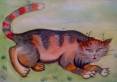 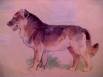 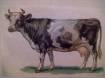 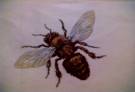 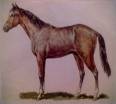 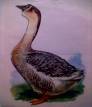 